AGENDAScituate Council on Aging Board Meeting@Senior Center, 333 First Parish RoadHumarock Room, 2nd floorTHURSDAY, JUNE 8, 2023 @ 5:00 PM COUNCIL ON AGING333 First Parish Rd, Scituate, MA 02066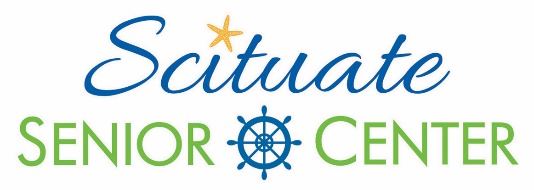 600 Chief Justice Cushing Hwy.Scituate, Massachusetts 02066  TEL: (781) 545-8722FAX: (781) 545-2806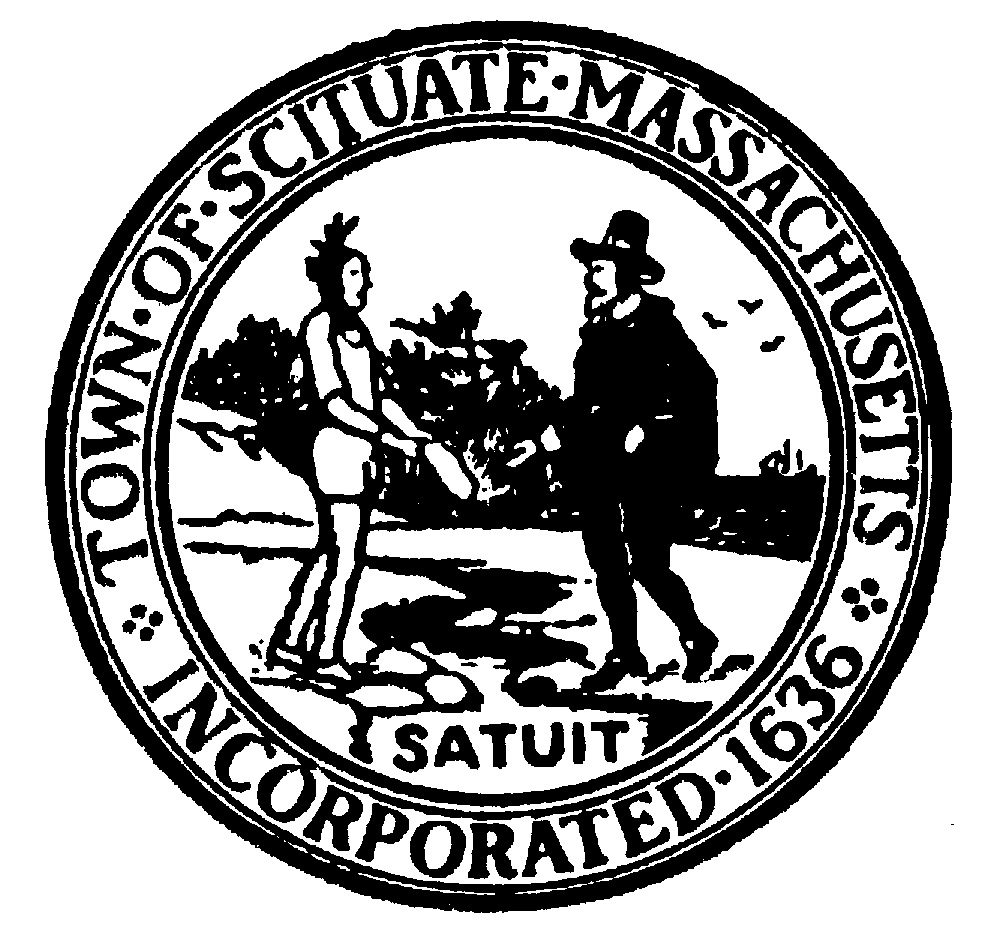 Agenda ItemNotes5:00Meeting called to order; 
rotating Secretary assignment 
________________________________5:05Approval of MAY Minutes________________________________5:10COA Director & Staff Reports; Jen Adams, staff guest________________________________
________________________________
________________________________5:30Liaison Updates:Select Board—Karen CanfieldFOSS—Elaine SchembariSSES—Joan Powers
________________________________
________________________________
________________________________
________________________________5:45Accreditation Updates________________________________
________________________________5:55Old/New Business________________________________6:00Adjournment________________________________